Të Drejtat e Personave me Aftesi të KufizuaraEkziston një kuadër ligjor që sanksionon këtë të drejta, por zbatimi i tij mbetet domosdoshmëri dhe ndërgjegjësimi i të gjithë aktorëve për të drejtat e këtij komuniteti.Kushtetuta dhe ligjet ndalojnë diskriminimin kundër personave me aftësi të kufizuar fizike,shqisore, intelektuale dhe mendore në punësim, arsim, shëndetësi dhe shërbime të tjera shtetërore. Megjithatë, punonjësit, shkollat dhe personeli shëndetësor dhe punonjës të shërbimeve të tjera shëndetësore ndonjëherë diskriminojnë këto persona.Pozita e personave me aftësi të kufizuara mund të vëzhgohet më mirë, duke marrë parasysh shkallën e lartë të papunësisë, nivelin e ulët të arsimit, varfërinë, përfaqësimin e ulët në jetën politike, riskun e institucionalizimit, si dhe mungesën e përshtatjes për këtë kategori, e cila sjell vështirësi kryesisht në aksesin në shërbime dhe ndërtesa.Hapa pozitiv janë ndërmarrë në përmirësimin e kuadrit ligjor për mbrojtjen e të drejtave të personave me aftësi të kufizuara. Në këtë aspekt, mund të përmendim ratifikimin me datë 15 nëntor 2012 të Konventës së OKB-së, “Per te Drejtat e Personave me Aftesi te Kufizuara ”(KDPAK) , e cila ka qënë e nënshkruar nga qeveria shqiptare që në vitin 2009. Natyrisht që ratifikimi i kësaj Konvente, si instrumenti themelor ndërkombëtar në fushën e të drejtave të njeriut, ngre në një nivel më të lartë mbrojtjen dhe garantimin e të drejtave të personave me aftësi të kufizuara në Shqipëri. Por, nga ana tjetër, ratifikimi i kësaj Konvente kërkon përmirësimin e kuadrit të brendshëm ligjor me qëllim përputhjen me standartet e parashikuara në KDPAK. Për këtë arsye është në proces hartimi i një ligji integral për personat me aftësi të kufizuar, si një hap i parë drejt këtyre përmirësimeve legjislative.Gjithashtu, një hap tjetër i rëndësishëm në përmirësimin e kuadrit ligjor është edhe ndryshimi në Ligjin nr. 69/2012 dt. 21.06.2012 “Për Sistemin Arsimor Parauniversitar në Republikën e Shqipërisë”. Ne kete ligj rregullohet ne menyre te posacme, ne Kreun 11, arsimimi i fëmijëve me aftësi të kufizuar. Në ligj parashikohen parimet mbi bazën e të cilave duhet të bëhet arsimimi i fëmijëve me aftësi të kufizuara dhe deri tek ndjekja e institucioneve arsimore dhe organizimi i arsimimit të këtyre fëmijëve. Gjithsesi, ngelet shume pune per t’u zbatuar ne mënyrë sa më efektive ky ligj, duke filluar nga përshtatshmëria e ambienteve të institucioneve arsimore, rishikimi i kurrikulave, teksteve dhe procesit mësimor, trajnimi I mësuesve etj.Në fushën e punësimit, konstatohet se problematikat kryesore të personave me aftësi të kufizuara janë mungesa e përshtatjes së arsyeshme, niveli i ulët i njohjes së punëdhënësve mbi aftësitë dhe kapacitetet që zotërojnë personat me aftësi të kufizuara, si dhe niveli i ulët I vetëbesimit i personave me aftësi të kufizuar dhe familjarëve të tyre për potencialet që ata kanë.Shumica e ndërtesave janë të papërshtatura për personat me aftësi të kufizuara, duke përfshirë edhe ndërtesat e institucioneve të administratës publike.Si arsye të mungesës së punësimit mund të përmendet fakti shqetësues se personat me aftësi  të kufizuara nuk dëshirojnë të punojnë dhe se preferojnë pagesën e aftësisë së kufizuar, në vend të asaj të fituar përmes punës, ndërsa ata që duan të punojnë, kanë frikë se mund të humbasin pagesën e aftësisë së kufizuar në momentin e gjetjes së një pune.Kryesisht, nder pengesat per t’u punesuar listohen paragjykimet nga punedhenesit si dhe nga stafi rekrutues dhe ndër vështirësitë me të cilat personat me aftësi të kufizuara ndeshen kur ata janë të punësuar, u listuan mungesa e mjeteve dhe ambienteve të përshtatura, të cilat do të mundësonin aksesin dhe përshtatjen e tyre me vendin e punës.Pengesa të tjera janë ato ligjore, por edhe ato që burojnë nga vetë individët me aftësi të kufizuara e familjet e tyre, si edukimi I pamjaftueshëm, aplikimi jokorrekt, mungesa e përvojave të mëparshme në punë, mungesa e njohurive mbi intervistën dhe procesin e selektimit, por edhe pengesat për punësimin e tyre nga prindërit dhe familjet.Ndërkaq, personat me aftësi të kufizuara mendore janë pothuajse totalisht të përjashtuar nga tregu i punës, pasi vetëm një prej bizneseve pjesëmarrës në studim deklaroi se kishte të punësuar vetëm një person me aftësi të kufizuara mendore.Gjithashtu, rezultojnë shumë pak persona me aftësi të kufizuara të punësuar me kohë të plotë.Lidhur me gjendjen e përshtatshmërisë së vendit të punës, përgjithësisht vërehet se punëdhënësit kanë përshtatur vendin e punës nga pikëpamja ndërtimore dhe një pjesë e vogël e tyre ka siguruar siguruar transport të përshtatur. Ndërsa, përkthimi në gjuhën e shenjave, materialet në brail dhe informacioni i thjeshtëzuar mbeten në nivele të ulëta.Dita boterore e njerezve me aftesi te kufizuaraDita Botërore e Personave me Aftësi të Kufizuar, 3 Dhjetori synon ndërgjegjësimin e shoqërisë civile, donatorëve dhe të përfituesve për t'u bërë pjesë dhe për t'u përfshirë në procesin e integrimit të personave me aftësi të kufizuar në jetën politike,ekonomike dhe social-kulturore.

Njerëzit me aftësi të kufizuara kanë të njëjtat nevoja shëndetësore si edhe personat jo me aftësi të kufizuara,kanë nevojë për imunizim, depistim të kancerit,etj,por ata gjithashtu janë më të prekshëm nga një sëmundje apo një problem shëndetësor, si për shkak të varfërisë ,për shkak të përjashtimit social, gjithashtu edhe për shkak se ata mund të jenë më të prekshëm nga sëmundjet sekonadre, të tilla si plagë apo infeksionet e traktit urinar.

Provat kanë treguar se njerëzit me aftësi të kufizuara përballen me pengesa në aksesin për shërbime shëndetësore dhe rehabilituese për të cilat ata kanë nevojë për më shumë ambiente. Përqindja e personave me aftësisë të kufizuar është rritur ndër shkaqet e tjera, për shkak të plakjes së popullsisë dhe rritjes së sëmundjeve kronike.
Situata e përgjithshme e personave me aftësi të kufizuara në Shqipëri:Në momentin e përgjithshëm të personave me aftësi të kufizuara është 75.000,por ky numër përfshin vetëm ata që janë konsideruar si subjekt i pagesës së shtesave. Numri i vërtetë mund të jetë më i lartë. Shqipëria ka një kuadër ligjor për aftësinë e kufizuar, dhe të gjithë njerëzit me aftësi të kufizuara kanë të njëjtat të drejta  dhe liri,si qytetaret e tjerë,por ka ende të bëjë shumë në drejtim të zbatimit të tyre. Teorikisht nga 25 të punësuar,duhet të jetë një person me aftësi të kufizuara. Për fat të keq ky ligj nuk gjen zbatimin e duhur. Lidhur me arsimin - strukturat janë shumë të paarritshme, pra mësuesit nuk kanë arsim të veçantë mbi aftësinë e kufizuar. Në Shqipëri, duke qenë një person me aftësi të kufizuara fizike do të thotë të jesh pothuajse në një gjendje të pa shpresë. Paragjykimet kundër njerëzve me aftësi të kufizuara janë ende të forta dhe diskriminuese. Për më tepër, shumica e njerëzve me aftësi të kufizuara janë të varfër dhe kanë qasje të vogël për shërbimin shëndetësor.Njerez  ME  AFTESI  TE  KUFIZUARANë Shqipëri aktualisht numërohen rreth 200 mijë persona me aftësi të kufizuara. Ligji normalisht parashikon që i punësuari i 25 në çdo kompani të jetë një individ me aftësi të kufizuara, por nuk ka nevojë për sondazhe për të kuptuar që realiteti nuk është konform ligjeve në fuqi.Shqipëri nuk ndodh, por ja që përtej detit situata duket më optimiste për këtë shtresë të shoqërisë. Ligjvënës, shkencëtarë, sportistë e deri edhe modele.Me siguri më i famshmi nga të gjithë është profesor Stefan Hawkings. Praktikisht asnjë pjesë e trupit të tij nuk i funksionon për shkak të sëmundjes së tij e quajtur Lou Gregh, por truri i tij plotësisht funksional e ka renditur mes personaliteteve më të spikatura botërore. Aktualisht kënaqësinë e leksioneve të tij e gëzon Universiteti i Kambrixhit.Angela Rockwood bën një profesion aspak të zakontë për një person me aftësi të kufizuara. Ajo është një modele e suksesshme. Megjithëse nuk mund të sfilojë, ajo është shumë e njohur për fushatat e saj publicitare.Edhe presidenti i famshëm amerikan ishte në karrige me rrota gjatë periudhës kur trupat aleate fituan Luftën e Dytë Botërore. Franklin Roosvelt nuk e humbi aftësinë e tij për të udhëhequr edhe pse pa këmbët e veta.Meqë ne na pëlqen të krahasohemi për çështje financash me Gjermaninë herë pas here, ja ku është rasti për të thënë që mendja pas financave më të shëndosha në Europë është mbi një karrige me rrota. Që nga 1990 Wolfgang Schauble nuk mund të ecë, por nga paratë merr vesh mirë ama.Pa qenë nevoja të përmendim faktin që për personat me aftësi të kufizuara zhvillohen olimpiada të mirëfillta, duhet përmendur sprintieri afrikano-jugor Oscar Pistorius. 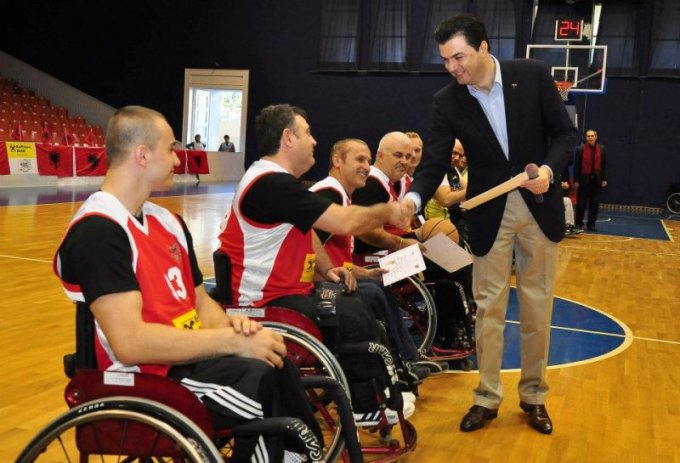 4 gjëra që bota duhet të mësojë nga njerëzit me aftësi të kufizuara.Pavarësisht llojit të personave, gjithmonë ka diçka që mëson nga ato. Njerëzit me aftësi të kufizuar janë veçanërisht ndikues, sepse vështirësitë në jetën tonë nuk mund t’i harrojmë lehtë. Cdo ditë të jetës duhet takalojmë me forcë dhe vendosmëri pavarësisht se shumë njerëz dorëzohen dhe përmbysen nga vështirësitë.Njerëzit me aftësi të kufizuar mësojnë shumë nga jeta e tyre, mësime jete me të cilat njerëzit e aftë ndeshen shumë rrallë.Të jesh i kufizuar fizikisht, është padyshim e vështirë, por është gjithashtu një nga “shkollat” më të vlefshme që një njeri mund të përjetojë. Ka shumë gjëra që njerëzit me aftësi të kufizuar na i mësojnë :1)  Lumturia e vërtetë gjendet edhe në trupat “e thyer” Shumë thonë se më mirë të vdesin se sa të jetojnë me një paaftësi. Kjo është arsyeja se pse shumë njerëz normalë nuk mund ta imagjinojnë veten të lumtur nëse trupat e tyre do të ishin të paaftë përgjithmonë. “Unë mendoja se nuk do të isha kurrë i lumtur. Por disa vite pasi u paralizova, unë isha i lumtur. E gjeta lumturinë tek fakti që thjesht isha gjallë, në mes të familjes dhe miqve. Akoma dëshiroj të eci përsëri por gjithsesi lumturia e vërtetë është brenda meje”.2)  Me durim kalohet gjithçka Qysh kur je fëmijë të thuhet se sa i rëndësishëm është durimi dhe kur rritesh e kupton që kjo është shumë e vërtetë. Por ku je me aftësi të kufizuara, durimi kërkohet në një nivel krejt tjetër. Të sëmurëve i duhet të presin dhe durojnë për një kohë shumë të gjatë për të gjithë llojet e gjërave. Durimi i ndihmon emocionalisht personat me aftësi të kufizuar që të hedhin pas krahëve paaftësitë fizike.3)  Aksidentet mund të ndodhin Kur dëgjon për njerëz që mbesin të paaftë si pasojë e një aksidenti, gjithmonë mendojnë sikur të na kishte ndodhur neve – dhe e imagjinon si një skenë televizive ose film – diçka që mbase kurrë nuk do të na bjerë për pjesë. Por e vërteta e dhimbshme është se aksidente ndodhin çdo ditë, dhe mund t’i ndodhin të afërmve tanë ose dikujt që ne njohin. Mundësia e këtij realiteti është e prekshme në jetën e të gjithëve.4)  Duhet të pranojmë realitetin Që kur mbetesh i paralizuar, stresi rritet. Karrike me rrota, asistenca shëndetsore, njerëz që kujdesen gjatë gjithë kohës. Herët a vonë, duhet të kuptojmë se nuk duhet ta rrisim shumë nivelin e stresit brenda vetes. Nëse do bënim këtë gjë ateherë asnjë nuk do t’i kalonte të 40-at. Ne përballemi me gjëra nga më të ndryshmet gjatë gjithë kohës, prandaj duhet të mësojmë se kujt duhet t’i japim prioritet. Por nuk ka nevojë për shqetësime, sepse gjithmonë ka edhe më keq.ESEJanë disa njerëz të cilët nuk jan edhe aq të zgjuar por kanë veçoritë e tyre njerëzore.Megjithatë ata përmbajn në vete një esencë karakteristike dhe vezulluese me veprimet,gjestet që bëjnë.Ata bënin dhe ende vazhdojn të bëjn:tregime,poezi,përralla,këngë të cilat kanë një esencë kulturore e artistike.Që i përkisnin të kaluarës njerëzore nga kohët e lashta e deri në ditët e sotme,për të bëmat nga të huajt,për mundin e sakrificën si dhe vdekjet e më të dashurve dhe humbjet e tmerrshme që ndodhnin pa nderprerë,por për të mbijetuar këta njerëz iu desh mjaft trimëri,guxim dhe besim tek vetvetja.E këta njerëz ishin po aq triumfues dhe kishin e ende vazhdojn ta ken besimin në veten e tyre edhe pse nuk i kishin aftësitë si gjithë të tjerët,por aq sa mundeshin vet dhe kishin perkrahje nga njerëzit e dashur.Mirpo këta krenohen me veten dhe aftësit e tyre që jua ka dhën dhe mundesuar "ZOTI"!! E Kush janë këta njerëz? Ku kjo pytje shpesh parashtrohet,mirpo asnjëher nuk mbetet pa përgjigjeje. " ATA JAN NJERZIT ME AFTESI TE KUFIZUARA" !! E sa herë që dëgjohet përgjigjja eshtë gjithnjë mbreslënse dhe piklluese për ata që kan ndjenja..!! 